ST JOHN’S WAY MEDICAL CENTREPATIENT PARTICIPATION GROUP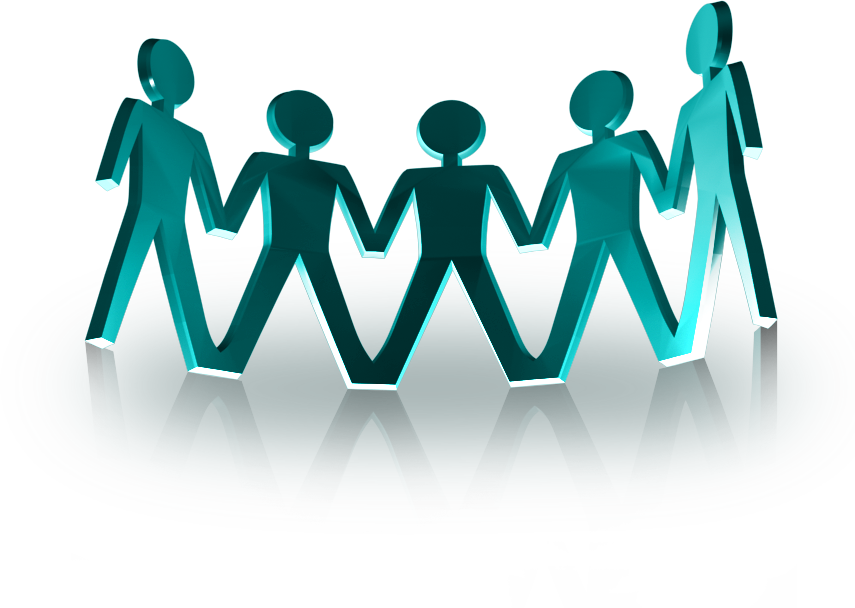 PPG MeetingThursday 14th October 20211:00 – 2:30pm on zoomAGENDA* To help meetings go smoothly, please email queries and suggestions in advance to sjwpatient.group@nhs.net Quorum count and overview of meeting from the Chair (NB the quorum for all general meetings shall be 5 members)1pmPrevious minutesLast meeting on 24/06/2021 MS apologise unable to attend – no access to zoom – will re-join us in the future1:05pmFeedback from Professor Wood – integrated care system1:10pmSigning of cheque - PPG1:20pmPolicies, contracts and finance - PPGRenewal of contractFinance1:30pmWellbeing projects – CH & FTA) Gardening group1:45pmCovid booster vaccine - JL2pmFlu vaccine - JL2:05pmSurgery catch up on back log of routine/non urgent procedures and patient checks - JL2:10pmAgenda Item - suggestions for next meeting If you want to make suggestions please write these down on the form provided and hand items to Jan at the meeting2:20pmDates and Chair for next PPG meetings Next SJW PPG meetings – to be confirmed at the meeting2:25pmMeeting ends at 2:30pm